【平成25年度精度管理調査実施要綱】　臨床検査の進歩がめまぐるしく変革を遂げる中、医療現場に提供する検査データや所見の精度保証と信頼性確保に努めなければなりません。それらを維持するためには精度管理は重要な役割をもち、また、検査の質の向上を図ることはもちもん、日臨技認定制度の申請にも必須であることをご理解の上、本調査にご参加下さいますようご案内申し上げます。記1.実施項目注意事項※本サーベイの申し込みと報告は、Ｗｅｂからのみです。Ｗｅｂからの申し込みと報告が不可能な場合には、この調査に参加できません。※上記項目については、都合により変更することもありますのでご了承ください。※生化学的検査・血液学的検査1の測定データは、臨床検査データ標準化事業に利用させて頂くことをご了承ください。2.実施日程(予定)（1）申し込み締め切り日時　　　平成25年7月26日（金）18時　申込み画面閉鎖　　　※申込み受付終了後の内容変更、キャンセルは一切お受けできませんのでご了承ください。（2）試料発送日　　　平成25年9月2日（月）　　　※日本通運(株)を利用し試料を発送予定です。試料の到着は、発送日の翌日となります。（3）結果入力画面閉鎖日　　　平成25年9月17日（火）18時　回答画面閉鎖　　　※回答画面閉鎖後の入力内容の変更、削除、新規入力等は一切お受けできませんのでご了承ください。3.参加申し込み方法日臨技のホームページhttp：//www.jamt.or.jp/より、トップページ右端中央の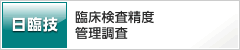 をクリックし、[JAMTQC　参加施設向けシステム]から施設番号と施設パスワードを入力してログインし、[事務メニュー]→[精度管理事業]を選択してお申し込みください。※1登録のない施設は[施設登録のない方]をクリックして施設申請をしてください。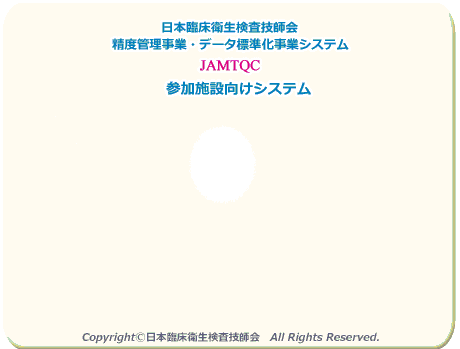 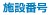 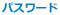 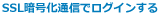 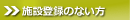 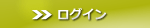 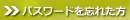 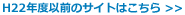 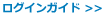 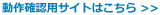 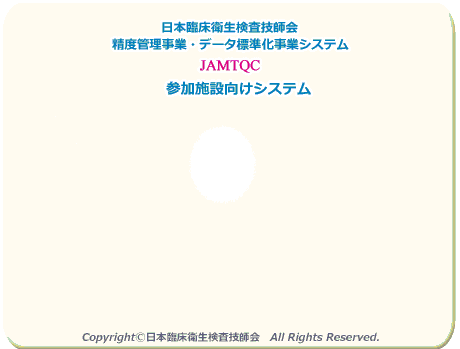 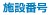 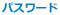 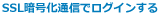 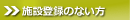 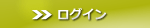 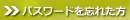 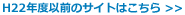 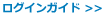 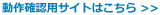 ※2パスワードを忘れた施設は[パスワードを忘れた方]をクリックしてください。左上の[施設申請]をクリックし、[施設検索]をして施設番号を確認してから、[施設パスワード発行申請]を行ってください。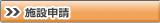 4.参加費１部門につき　　3,500円（＊HbA1cはオプションとし、別途3,500円）5.参加費の支払いについて（1）振込先　　　横浜銀行横浜市庁支店　　　口座番号　　普通預金　　0820501　　　口 座 名　　 一般社団法人　神奈川県臨床検査技師会　（2）振込期限　　　9月末日お振込の際は、施設名の先頭に貴施設の技師会登録施設番号の下４桁（枝番号含む）をご記入ください。5.お問合せ先〒231-0023　横浜市中区山下町75　荻野ビル5F一般 社団法人　神奈川県臨床検査技師会　精度管理調査事業担当　　三橋　倫誉・久住　満Ｔ Ｅ Ｌ：045-212-2862　　ＦＡＸ：045-479-8884以上①　尿検査定性項目（蛋白、糖、潜血）定量項目（蛋白、糖）、フォトサーベイ②　便潜血検査便潜血（定性・定量のどちらか一方を選択）③　生化学的検査酵素項目（ＡＳＴ、ＡＬＴ、ＬＤ、ＣＫ、ＡＬＰ、γ-ＧＴ、ＡＭＹ、ＣＨＥ）そ の 他 （ＴＰ、ＡＬＢ、Ｔ-ＣＨＯ、ＨＤＬ-Ｃ、ＬＤＬ-Ｃ、ＴＧ、Ｃａ、ＵＡ、ＣＲＥ、ＢＵＮ、Ｇｌｕ、Ｔ－Ｂｉｌ、Ｆｅ、ＩＰ、 ＣＲＰ、Ｎａ、Ｋ、Ｃｌ）＊ＨｂＡ1ｃ④　微生物学的検査　染色鏡検、同定、薬剤感受性試験⑤　免疫血清学的検査ＨＢｓ抗原、ＨＣＶ抗体、PSA⑥　血液学的検査１（血算）血球計算、白血球分類、フォトサーベイ、バーチャルスライド細胞分類＊バーチャルスライド細胞分類の参加施設を募ります。（WindowsXP、Vista、Windows7のみ対応）⑦　血液学的検査２（凝固）凝固検査（ＰＴ、ＡＰＴＴ、Ｆｂｇ、Dダイマー）⑧　輸血検査ＡＢＯ血液型、Ｒｈｏ（Ｄ）血液型、不規則抗体検査、その他⑨　病理学的検査未染色標本の染色施行と評価⑩　細胞学的検査細胞診フォトサーベイ⑪　生理学的検査心電図、超音波（心臓・腹部・表在）、脳波・筋電図、平衡・聴覚、肺機能、PSG